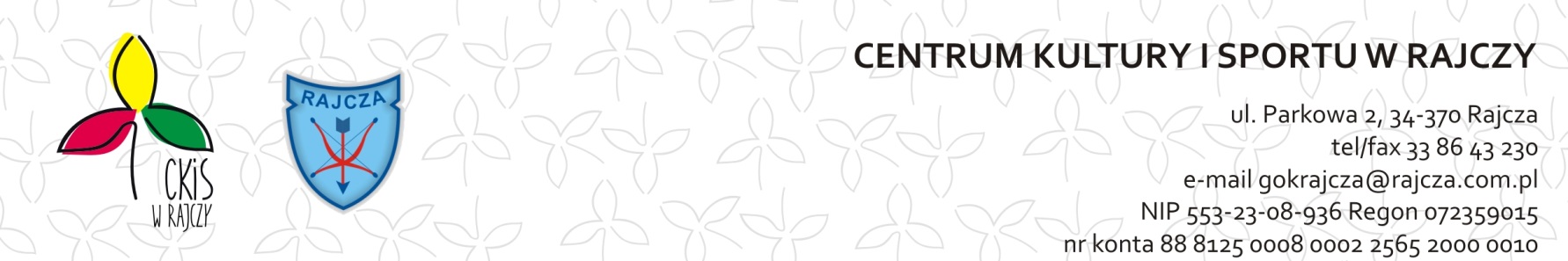 KONKURS FOTOGRAFICZNYPT. „MIŁOŚCIĄ MOJEGO ŻYCIA JEST…”Centrum Kultury i Sportu w Rajczy zaprasza wszystkich chętnych do udziału w konkursie fotograficznym pt. „Miłością mojego życia jest…”Celem konkursu jest: - przedstawienie swoich miłości: osób, pasji, zainteresowań itp. poprzez fotografię i dokończenie zdania: „Miłością mojego życia jest…”- upowszechnianie i popularyzacja fotografii Kategorie wiekowe:- przedszkola i klasa I-III- klasa IV –VIII- młodzież oraz dorośliWarunki uczestnictwa w konkursie:- warunkiem przystąpienia do konkursu jest wykonanie i zamieszczenie zdjęcia swojej „miłości”: osób, pasji, zainteresowań itp. pod postem z informacją o konkursie na fanpage’u Centrum Kultury i Sportu na Facebook’u oraz dokończenie w komentarzu pod zdjęciem zdania: „Miłością mojego życia jest…”,- zdjęcie musi być dodane przez profil autora zdjęcia lub rodzica,- zdjęcia muszą być zapisane w formie cyfrowej, - każdy uczestnik może zgłosić do konkursu jedno zdjęcie (akceptowany będzie kolaż),-zdjęcia można zamieszczać pod postem o konkursie do dnia 11.02.2020r.-na adres mailowy : gokrajcza@rajcza.com.pl należy przesłać zgodę RODO, która zamieszczona jest na stronie internetowej CKiS RajczaOgłoszenie wyników nastąpi 12.02.2021r. na stronie CKiS Rajcza oraz na fanpage’u Centrum Kultury i Sportu w Rajczy,-zgłoszenie do konkursu jest jednoznaczną zgodą autorów na publikację zdjęciaOcena prac:- jury konkursu dokona oceny prac pod względem czytelności zdjęć, artystycznym i tematycznym.- jury przewiduje przyznanie I,II i III miejsca w każdej kat. wiekowej oraz nagrodę publiczności dla zdjęcia z największą liczbą polubieńWymogi dotyczące prac:- praca musi być zgłoszona z prywatnego konta uczestnika lub z konta jednego z rodziców,- każda praca musi mieć dołączoną  wypełnioną zgodę na przetwarzanie danych osobowych ,która znajduje się na stronie internetowej www.rajcza.naszgok.pl  w załącznikach zaraz pod regulaminem.Dodatkowe informacje:-przesłanie zdjęcia jest jednoznaczne z oświadczeniem właściciela fotografii, iż posiada zgodę na upowszechnianie wizerunku osób, które się na nim znalazły,- organizator powołuje  skład jury konkursu,- werdykt jury konkursu jest ostateczny i nie podlega odwołaniu,- organizator zastrzega sobie prawo do bezpłatnego eksponowania i  wykorzystania prac konkursowych dla celów promocyjnych i informacyjnych,- po konkursie prace nieodpłatnie przechodzą na własność organizatora- organizator uhonoruje laureatów konkursu nagrodami rzeczowymi,bonami upominkowymi  oraz dyplomami,- prace nie mogą narażać niczyjej godności i ogólnie przyjętych zasad moralnych, nie mogą ośmieszać, zawierać treści obraźliwych i wulgarnych- nadesłanie prac jest jednoznaczne z akceptacją niniejszego regulaminu.